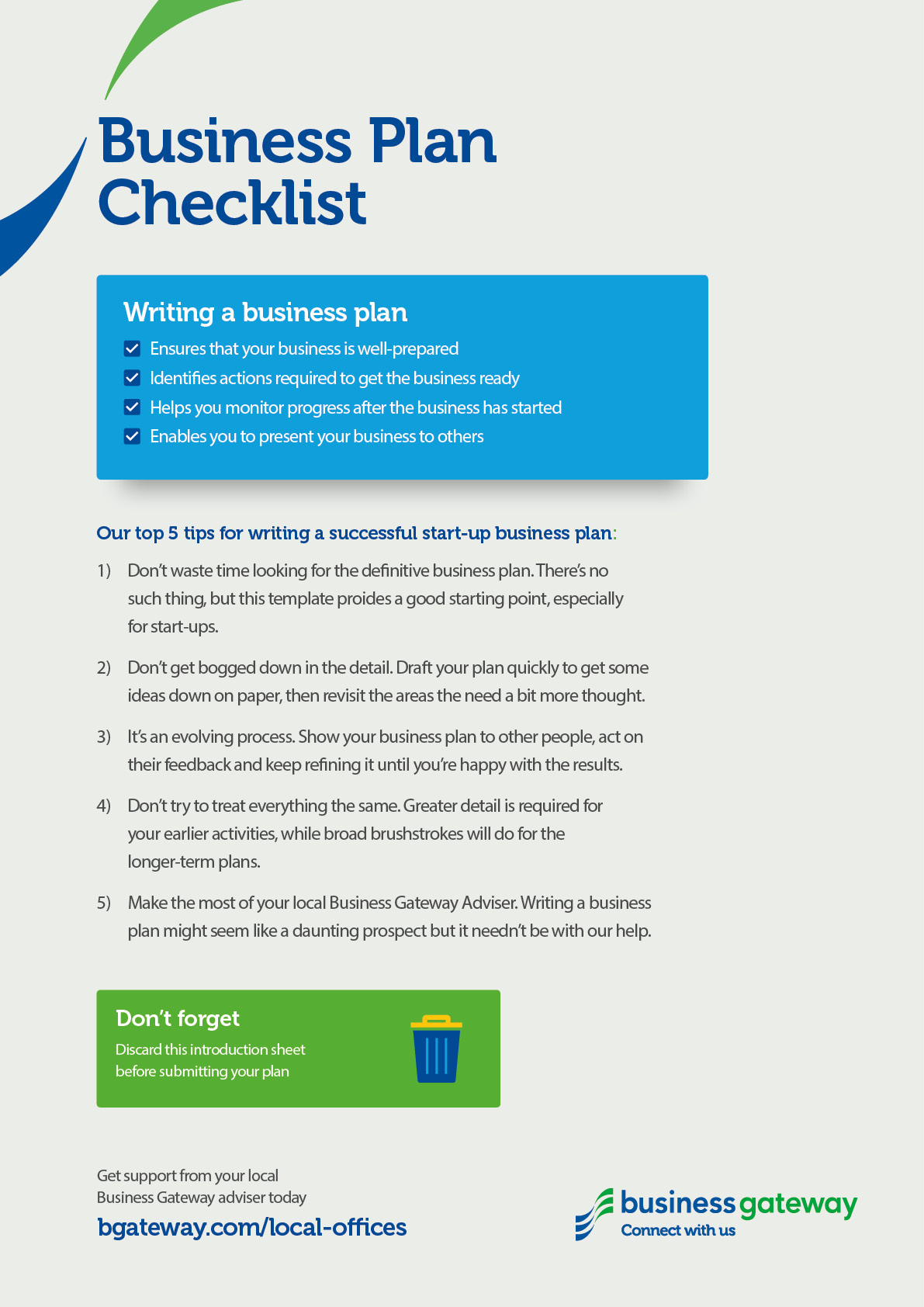 FINANCIAL FORECASTSEstimate the sources and timing of money into the business, and what you’ll use it for.CONTACT INFORMATIONCONTACT INFORMATIONBusiness name:
Business activities:What the business does.Start date:Business owner:Business/home addresses:Legal structure of business:Eg sole trader, partnership, ltd company.Phone numbers:Email address:Website:Bank:Accountant:Solicitor:BUSINESS OVERVIEWAn Executive Summary of the whole business plan – best completed at end.BUSINESS ACTIVITYProducts & ServicesWhat products/services you’ll provide and how they’re different from your competitors (eg price, quality, availability, customer service, guarantees).PricingHow you’ll set your selling price (based on eg hourly rate, mark-up on materials, discounts) and when customers will pay (eg deposits, credit).MARKETPLACECustomersWhat type of customers you’ll target (eg general public, business), their characteristics (eg age, gender, size of business) and location (eg local community, central Scotland, worldwide).CompetitorsWho they are and their respective strengths/weaknesses.SuppliersWho’ll supply you with what (eg materials, stock, services) and when you’ll pay them (eg cash with order, credit).ResearchWhat are the key market trends and their associated opportunities/threats for your business.RESOURCESPeopleYour key people’s experience and qualifications, their roles and how much time they’ll spend on activities (eg selling, preparing quotes, delivering services, book-keeping), plus details of any back-up in case of ill health.PremisesWhere you’ll be based (home, business premises), your rent and rates, any repairs/refurbishment required, lease conditions and length, and planning permission.Tools & EquipmentWhat equipment you already own and what you’ll need to purchase/lease.StockWhat initial stock you’ll need, how much it’ll cost and where you’ll keep it.Advertising & PromotionHow potential customers will get to know about your business (eg adverts, directories, word of mouth, referrals from other businesses, mail shots, website, business cards, brochures, flyers).InsuranceWhat insurance you’ll have (buildings and contents, public liability, employer’s liability, product liability).Legal IssuesWhat licences are required, trademark/patent/copyright matters, data protection, and health & safety.Funding SummaryYour main items of expenditure and how you’ll fund them (cash, loans, grants).